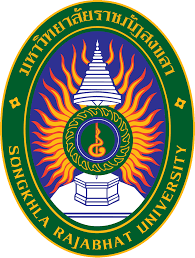 มหาวิทยาลัยราชภัฏสงขลางานกิจกรรมนักศึกษา กองพัฒนานักศึกษาแบบขอถอนกิจกรรม(เฉพาะกิจกรรมเลือกระดับมหาวิทยาลัย)	วันที่	เดือน	พ.ศ.	ข้าพเจ้า (นาย/นางสาว)		รหัสนักศึกษา		สาขาวิชา	คณะ			โทรศัพท์		มีความประสงค์ขอถอนกิจกรรม				กำหนดจัดวันที่		ณ			เนื่องจาก	ลงชื่อ				(					)                  นักศึกษา				หมายเหตุ  ๑. หากแพทย์นัดหรือเกิดอุบัติเหตุอื่นใด ให้แนบใบนัดแพทย์ หรือใบรับรองแพทย์ จำนวน 1 ฉบับ 	    ๒. ต้องส่งแบบขอถอนกิจกรรมล่วงหน้าอย่างน้อย ๒ วัน ก่อนวันจัดกิจกรรมนั้น ๆลงชื่อ...............................................ผู้ยกเลิกในระบบ ............../............/...........1. ความเห็นอาจารย์ที่ปรึกษา (กรณีติดเรียน ติดสอบ)..........................................................................................................................................................................ลงชื่อ…………………………………………………(........................................................)2. ความเห็นของผู้ปกครอง (กรณีติดธุระส่วนตัวอื่น ๆ)..........................................................................................................................................................................ลงชื่อ…………………………………………………(........................................................)3. ความเห็นของงานกิจกรรมนักศึกษา..........................................................................................................................................................................ลงชื่อ…………………………………………………(........................................................)4. ความเห็นของผู้อำนวยการกองพัฒนานักศึกษา      อนุมัติ       ไม่อนุมัติลงชื่อ…………………………………………………(........................................................)